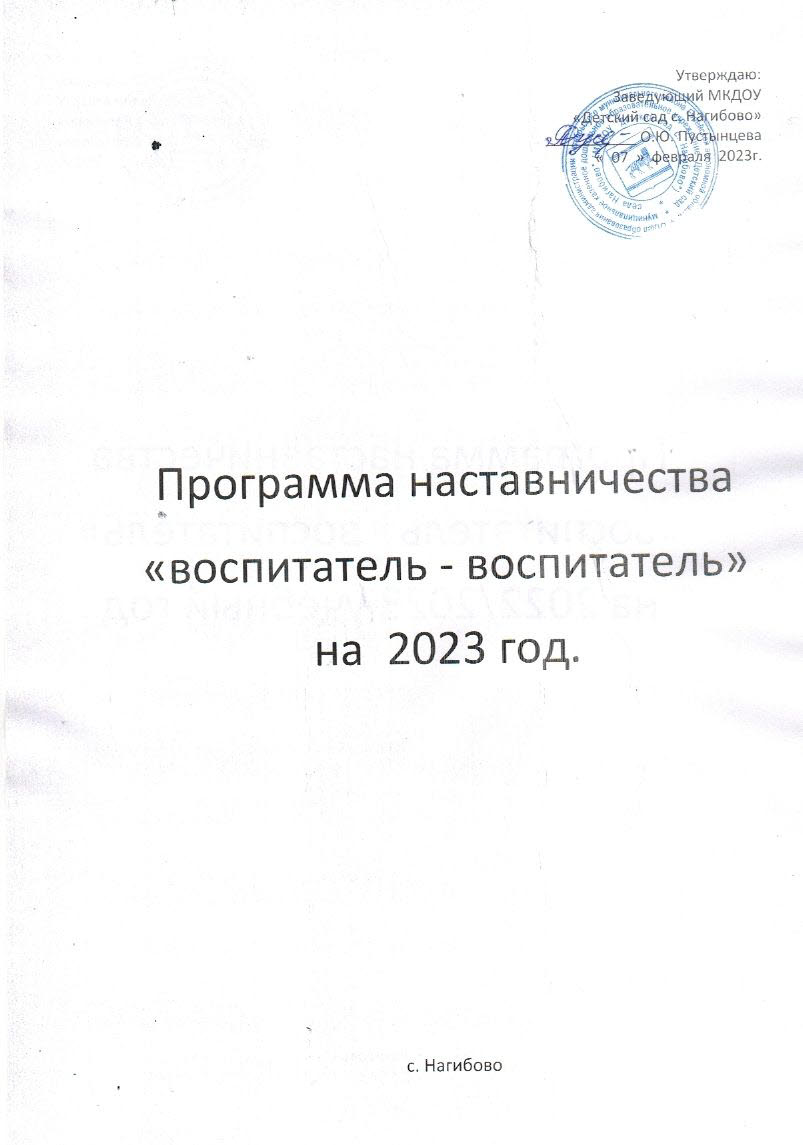 Пояснительная запискаВ условиях модернизации системы образования в России значительно возрастает рольпедагога, повышаются требования к его личностным и профессиональным качествам,социальной и профессиональной позиции. Молодые специалисты имеют те жедолжностные обязанности и несут ту же ответственность, что и коллеги смноголетним стажем работы, а воспитанники и их родители, администрацияобразовательного учреждения ожидает от них столь же безупречногопрофессионализма.Перемены в обществе и образовании обусловили ряд социальных ипрофессиональных трудностей в процессе адаптации молодого педагога к трудовойдеятельности. Период вхождения молодого педагога в профессию отличаетсянапряженностью, важностью для его личностного и профессионального развития. Оттого, как он пройдет, зависит, состоится ли новоявленный воспитатель какпрофессионал, останется ли он в сфере дошкольного образования или найдет себя вдругой сфере деятельности.Каждый руководитель образовательной организации, старший воспитатель(методист) осознаёт тот факт, что достижение желаемых результатов в воспитании,развитии и обучении дошкольников невозможно без оптимального подхода к работе скадрами. Для эффективной организации воспитательно-образовательного процессанеобходима высокая профессиональная компетентность педагогов.Идея создания программы появилась в результате осознания необходимостисопровождения профессионально-личностного развития молодых воспитателей. Привзаимодействии опытных и молодых педагогов происходит интеллектуальноеединение, обмен опытом, развитие совместного творчества, развитиепрофессионального мастерства, самовыражения.Программа наставничества нацелена на работу с молодым педагогом - воспитателем,имеющим опыт работы в дошкольном образовании менее трех лет. Начиная своюработу в дошкольной образовательной организации, они испытывают потребность вобщении с коллегами, в более глубоком знании психологии детей, методикдошкольного воспитания и обучения.Овладение специальностью представляет собой достаточно длительный процесс,предполагающий становление профессиональных компетенций и формированиепрофессионально значимых качеств.Начинающие педагоги слабо представляют себе повседневную педагогическуюпрактику. Проблема становится особенно актуальной в связи с переходом на ФГОСДО, так как возрастают требования к повышению профессиональной компетентностикаждого специалиста. Решению этих стратегических задач будет способствоватьсоздание гибкой и мобильной системы наставничества, способной оптимизироватьпроцесс профессионального становления молодого педагога, сформировать у негомотивацию к самосовершенствованию, саморазвитию, самореализации. В этойсистеме должна быть отражена жизненная необходимость молодого специалистаполучить поддержку опытного педагога-наставника, который готов оказать емупрактическую и теоретическую помощь на рабочем месте, повысить егопрофессиональную компетентность.Настоящая программа призвана помочь организации деятельности педагоганаставника с молодым педагогом на уровне образовательной организации.Срок реализации программы: 1 год.ЦЕЛЬ:Оказание помощи молодым педагогам в повышении квалификации, уровняпрофессионального мастерства и обобщении передового педагогического опыта,адаптации к коллективу коллег, детей, родителей.Задачи:1. Обеспечить теоретическую, психологическую, методическую поддержку молодыхпедагогов.2. Стимулировать повышение теоретического и практического уровня педагогов,овладение современными педагогическими технологиями.3. Способствовать планированию карьеры молодых специалистов, мотивации кповышению квалификационного уровня.4. Отслеживать динамику развития профессиональной деятельности каждогопедагога.Основные направления:1. Повышение профессионального мастерства молодых педагогов в моделированиивоспитательно-образовательного процесса.2. Формирование навыка ведения педагогической документации.3. Изучение нормативных актов и инструктивных документов, обеспечивающихреализацию воспитательно-образовательного процесса.4. Развитие профессиональной компетенции.5. Изучение уровня профессиональной подготовки молодых педагогов и анализрезультатов работы наставничества.Условия эффективности работы:1. Взаимосвязь всех звеньев методической деятельности, еѐ форм и методов.2. Системность и непрерывность в организации всех форм взаимодействия педагоганаставника и наставляемого молодого педагога.3. Сочетание теоретических и практических форм работы.4. Анализ результатов работы (диагностика развития детей)5. Своевременное обеспечение педагогов педагогической и учебно-методическойинформацией.Формы и методы работы педагога-наставника с молодыми специалистами:S консультирование (индивидуальное, групповое);S активные методы (семинары, практические киезанятия, взаимопосещение НОД,, собеседование, , Деятельность наставника:1- й этап - адаптационный. Наставник определяет круг обязанностей и полномочиймолодого специалиста, а также выявляет недостатки в его умениях и навыках, чтобывыработать программу адаптации.2- й этап - основной (проектировочный). Наставник разрабатывает и реализуетпрограмму адаптации, осуществляет корректировку профессиональных умениймолодого воспитателя, помогает выстроить ему собственную программусамосовершенствования.3- й этап - контрольно-оценочный. Наставник проверяет уровень профессиональнойкомпетентности молодого педагога, определяет степень его готовности к выполнениюсвоих функциональных обязанностей.Ожидаемые результаты:для молодого специалиста:Познание молодым педагогом своих профессиональных качеств и ориентацияна ценности саморазвития.Качественные изменения во взаимоотношениях с коллегами, воспитанниками,родителями (законными представителями).Стремление взаимодействовать с установкой на открытость, взаимопомощь. Ростпрофессиональной и методической компетенции молодых воспитателей, повышениеуровня их готовности к педагогической деятельности.для наставника:-эффективный способ самореализации;-повышение квалификации;-достижение более высокого уровня профессиональной компетенции.для образовательной организации:-успешная адаптация молодых специалистов;-повышение уровня закрепляемости молодых специалистов в образовательномучреждении.Принципы наставничества:-добровольность;-гуманность;-соблюдение прав молодого специалиста;-соблюдение прав наставника;-конфиденциальность;- ответственность;-искреннее желание помочь в преодолении трудностей;-взаимопонимание;-способность видеть личность.ИНДИВИДУАЛЬНЫЙ ПЛАН РАЗВИТИЯПОД РУКОВОДСТВОМ НАСТАВНИКАФорма наставничества: «воспитатель-воспитатель»При организации наставничества процесс наставничества затрагивает интересы трёх субъектов взаимодействия:Этапы реализации программы.Программа наставничества рассчитана на 1 год. Решение о продлении или досрочномпрекращении реализации программы может быть принято с учетом потребности вданной программе.Содержание программы реализуется последовательно. Этапы реализации программы:1- й этап - адаптационный. Наставник определяет круг обязанностей и полномочиймолодого специалиста, а также выявляет недостатки в его умениях и навыках, чтобывыработать программу адаптации.2- й этап - основной (проектировочный). Наставник разрабатывает и реализуетпрограмму адаптации, осуществляет корректировку профессиональных умениймолодого воспитателя, помогает выстроить ему собственную программусамосовершенствования.3- й этап - контрольно-оценочный.1 этап. Адаптационный (Диагностический)Задачи этапа: выявление профессиональных затруднений молодого педагога;разработка основных направлений работы с молодым педагогом.Содержание этапа:Педагог наставник анализирует профессиональную готовность молодого педагога покритериям:- педагогическое образование;- теоретическая подготовка (знание основ общей и возрастной психологии,педагогики, методики воспитания и обучения дошкольников);- наличие опыта практической работы с детьми дошкольного возраста;- ожидаемый результат педагогической деятельности;- выявление особенностей личности педагога.Для получения необходимых сведений могут быть использованы методы:- опрос;- собеседование;- анкетирование;- наблюдение за организацией воспитательно-образовательного процесса в группе.В зависимости от результатов диагностического этапа молодые педагоги условноделятся на три группы:1) воспитатели, имеющие недостаточную теоретическую и практическую подготовку;2) воспитатели с достаточной теоретической подготовкой, но не имеющие опытапрактической работы;3) воспитатели со слабо развитой мотивацией труда.В зависимости от полученных данных, педагог наставник ставит цели работы,определяет содержание работы, выбирает методы и формы работы.Примерные цели и формы работы:Таким образом, разрабатывается индивидуальный план профессиональногостановления молодого педагога на год. Результативность и эффективность реализациииндивидуального плана профессионального становления анализируется педагогомнаставником и молодым педагогом не реже 1 раза в 3 месяца. На основании результатованализа в индивидуальный план профессионального становления молодого педагогамогут вноситься изменения и дополнения.2 этап. Основной (проектировочный).Задача этапа: реализация основных положений Программы.Содержание этапа:-Создание благоприятных условий для профессионального роста начинающихпедагогов;- Взаимоподдержка и взаимопомощь;-Координация действий педагогов в соответствии с задачами ДОУ и задачамивоспитания и обучения детей;-Разработка перспективных планов работы с детьми в соответствии с возрастнымиособенностями, требованиями ФГОС ДО и задачами реализуемых программ;-Оказание методической помощи опытными педагогами начинающим;-Помощь по подбору и использованию педагогически целесообразных пособий, игровогои дидактического материала;-Оказание позитивного влияния на рост профессиональной компетентностиначинающего педагога;- Советы, рекомендации, разъяснения, поправки в педагогические действия.3 этап. Контрольно-оценочный (Аналитический)Задачи этапа: подведение итогов работы и анализ эффективности реализации этаповпрограммы.Содержание этапа:- Анализ результатов работы молодого педагога с детьми;-Динамика профессионального роста молодого педагога;- Рейтинг молодого педагога среди коллег;-Самоанализ своей деятельности за прошедший год;-Перспективы дальнейшей работы с молодыми педагогами;-Подведение итогов, выводы.Формы работы педагога наставника с наставляемым молодым педагогом.Для того, чтобы повысить профессиональное мастерство молодых педагогов,используются разные формы работы. Выбор форм работы зависит от этапа реализациипрограммы, от личностных качеств педагогов, от уровня профессиональнойподготовки молодых педагогов, от поставленных задач.Сведенияо молодом специалистео педагоге - наставникеФамилия, имя, отчествоПустынцева Анастасия АлексеевнаПустынцева Оксана ЮрьевнаОбразованиеСреднее специальное.ВысшееКакое учебноезаведение окончилПГУ им Шолом - Алейхема. ФИиПТ Приамурский Государственный Университет им Шолом - Алейхема.Педагогическийстаж1 год 4 мес27 лМесто работыМКДОУ «Детский сад с. Нагибово»МКДОУ «Детский сад с. Нагибово»ДолжностьВоспитательВоспитательСпециальность иквалификация09.02.03 Программирование в компьютерных системах квалификация: Техник- программистВоспитатель дошкольных учрежденийУчебная нагрузка1 ставка1ставкаГруппаразновозрастнаяразновозрастнаяКвалификационная категорияне имеетСоответствие   с занимаемой должностьюСубъекты взаимодействияСодержание взаимодействияСтарший воспитатель - молодойпедагог1. Создание условий для адаптации педагога наработе.2. Знакомство с нормативными и локальнымиактами. 3. Обеспечение необходимыми методическимиматериалами, литературой.Молодой педагог -воспитанники - родители (законные представители)1. Формирование авторитета педагога, уважения, интереса к нему у детей и родителей (законных представителей).Молодой педагог - коллеги1. Оказание поддержки со стороны коллег.Воспитатели, имеющиенедостаточнуютеоретическую ипрактическую подготовкуВоспитатели с достаточнойтеоретической подготовкой,но не имеющие опытапрактической работыВоспитатели с достаточнойтеоретической подготовкой,но не имеющие опытапрактической работыВоспитатели со слаборазвитой мотивацией трудаВоспитатели со слаборазвитой мотивацией трудаСодержание и цели работыСодержание и цели работыСодержание и цели работыСодержание и цели работыСодержание и цели работыУсвоение теоретическогоматериала, формированиенавыков практическойработы.Усвоение теоретическогоматериала, формированиенавыков практическойработы.Овладение навыкамипрактической работы спедагогами, родителями.Овладение навыкамипрактической работы спедагогами, родителями.Повышение интереса иположительного отношенияк педагогическойдеятельности, помощь восознании своейпрофессиональнойзначимости, степениответственности завоспитание и обучениедетей.Формы работыФормы работыКонсультации Семинары-практикумыБеседыИзучение методической литературыВзаимопосещения Коллективные просмотры педпроцессовАнализ педагогических ситуацийДискуссииДеловые игрыУбеждения, поощрениябеседыФормы работы с молодыми педагогамиФормы работы с молодыми педагогамиФормы работы с молодыми педагогамиОрганизации - партнерыУровень образовательнойорганизации1.Курсы повышения  квалификации.2. Окружные методические объединения.3. Семинары, 4.Вебинары.5.Общение, обмен опытом в профессиональных интернет-сообществах.1.Диалог, беседа.2.Индивидуальная, групповая консультация.3. Самоанализ собственной деятельности.4.Обучающие семинары.5.Практикумы. 6.Анкетирование, опрос.7.Мастер-класс педагога наставника.	8.Взаимопосещения, открытые просмотры.9. Анализ педагогических ситуаций.